Вид объектаБратская могила № 52Наименование объектаПамятникФото (общий вид)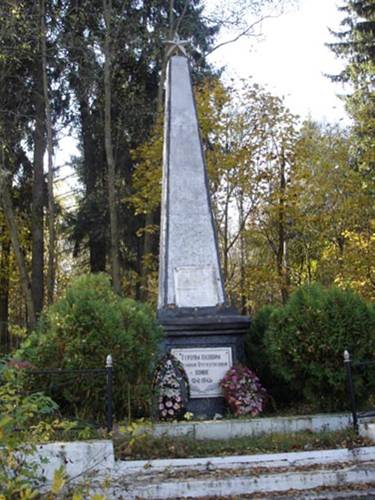 Место расположенияд. Старая Руза (у моста)Координаты G-84-Карта-схемаМаршрут движения автобусов и ж/д транспорта Г. Руза-п. Тучково, г. Руза-п. ДороховоПериод боевых действий в районе местонахождения мемориала и нумерация воинских частейноябрь 1941 год:Московская область, Рузский район, д. Старая Руза (у моста);Нет данныхАдминистративная принадлежностьСельское поселение СтарорузскоеТипология принадлежности Воинское захоронениеКоличество захороненных с учетом записей в ОБДКоличество захороненных с учетом записей в ОБДПервичное захоронение номер акта и захоронения в ВМЦНет данныхПерезахоронение (№ акта) количество человек, откуда, когда-Дозахоронение (№ акта) количество человек, откуда, когда -Неизвестных32Дата установки объекта1953 годСобственник (балансодержатель)Администрация сельского поселения СтарорузскоеОрганизация, учреждение ответственная за содержание объекта328 ЗПУ МЧС России (в/ч 73407)Краткое описаниеОбелиск высота 6 м со звездой на вершине установлен на постаменте 2мх2мх2мХарактеристика технического состоянияСостояние удовлетворительноеДополнительная информацияОбелиск и постамент изготовлен из бетона. На обелиске укреплены 2 мемориальные доски с фамилиями захороненных воинов. На постаменте плита с надписью « Героям павшим в Великой Отечественной войне 1941-1945 гг.»Дата составления паспортаСентябрь 2013 год